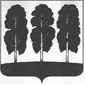 АДМИНИСТРАЦИЯ БЕРЕЗОВСКОГО РАЙОНАХАНТЫ-МАНСИЙСКОГО АВТОНОМНОГО ОКРУГА – ЮГРЫПОСТАНОВЛЕНИЕ от  27.12.2019                                                                                                         № 1539пгт. БерезовоО внесении изменений в постановление администрации городского поселения Березово от 25.12.2013 № 63 «Об утверждении муниципальной Программы «Развитие транспортной системы городского поселения Березово на 2014–2021 годы»В соответствии с решением Совета депутатов городского поселения Березово от 20 декабря 2019 года № 213 «О внесении изменений в решение Совета депутатов городского поселения Березово от 21 декабря 2018 года № 168 «О бюджете городского поселения Березово на 2019 год и плановый период 2020 и 2021 годов»:Внести в постановление администрации городского поселения Березово от 25.12.2013 № 63 «Об утверждении муниципальной Программы  «Развитие транспортной системы городского поселения Березово на 2014-2021 годы» (далее муниципальная программа) следующие изменения:паспорт муниципальной программы изложить в следующей редакции согласно приложению 1 к настоящему постановлению;таблицу 4 муниципальной программы изложить в следующей редакции согласно приложению 2 к настоящему постановлению.Опубликовать настоящее постановление в газете «Жизнь Югры» и разместить на официальных веб–сайтах органов местного самоуправления Березовского района и городского поселения Березово.Настоящее постановление вступает в силу после его официального опубликования. И.о. главы района                                                                                         С.Ю. БилашПриложение 1 к постановлению администрации Березовского района от 27.12.2019 № 1539Паспортмуниципальной программыПриложение 2 к постановлению администрации Березовского района от 27.12.2019 № 1539таблица № 4Наименование муниципальной программы Развитие транспортной системы городского поселения Березово на 2014 – 2021 годыОтветственный исполнитель муниципальной программыАдминистрация Березовского района (Отдел транспорта)Соисполнители муниципальной программыМуниципальное казенное учреждение «Управление капитального строительства и ремонта Березовского района», Муниципальное казенное учреждение «Хозяйственно-эксплуатационная служба администрации городского поселения БерезовоЦелимуниципальной программы Развитие современной транспортной инфраструктуры, обеспечивающей повышение доступности и безопасности услуг транспортного комплекса для населения городского поселения БерезовоЗадачи муниципальной программыОбеспечение доступности и повышение качества транспортных услуг автомобильным транспортом;Сохранность автомобильных дорог общего пользования местного значения.Сроки реализациимуниципальной программы2014 – 2021 годыПеречень подпрограммПодпрограмма  1 «Автомобильный транспорт»Подпрограмма  2 «Дорожное хозяйство»Финансовое обеспечение, в том числе с распределением средств по источникам финансирования, по годам реализации  муниципальной программыОбщий объем финансирования программы за 2014–2021 годы составляет – 267 899,1 тыс. рублей, в том числе:- бюджет автономного округа – 82 622,9 тыс. рублей;- бюджет городского поселения Березово – 185 276,2 тыс. рублей.в том числе по годам:в 2014 году – 25 026,4 тыс. рублей, в том числе: бюджет автономного округа – 6 627,5 тыс. рублей, бюджет городского поселения – 18 398,9 тыс. рублей;в 2015 году – 8 196,0 тыс. рублей, в том числе: бюджет автономного округа – 0,0 тыс. рублей, бюджет городского поселения – 8 196,0 тыс. рублей;в 2016 году – 14 466,2 тыс. рублей, в том числе: бюджет автономного округа – 1 450,0 тыс. рублей, бюджет городского поселения – 13 016,2 тыс. рублей;в 2017 году – 31 734,0 тыс. рублей, в том числе: бюджет автономного округа – 0,0 тыс. рублей, бюджет городского поселения – 31 734,0 тыс. рублей;в 2018 году – 46 643,7 тыс. рублей, в том числе: бюджет автономного округа – 17 556,7 тыс. рублей, бюджет городского поселения – 29 087,0 тыс. рублей;в 2019 году – 85 025,1 тыс. рублей, в том числе: бюджет автономного округа – 51 406,3 тыс. рублей, бюджет городского поселения 33 618,8 тыс. рублей;в 2020 году – 30 119,4 тыс. рублей, в том числе: бюджет автономного округа – 5 582,4 тыс. рублей, бюджет городского поселения – 24 537,0 тыс. рублей;в 2021 году –  26 688,3 тыс. рублей, в том числе: бюджет автономного округа – 0,0 тыс. рублей, бюджет городского поселения – 26 688,3 тыс. рублей.Целевые показатели муниципальной программы (показатели социально-экономической эффективности)Увеличение количества внедренных средств организации дорожного движения от 0 до 30 единиц;Снижение протяженности автомобильных дорог общего пользования местного значения, несоответствующих нормативным требованиям к транспортно-эксплуатационным показателям от 20,9 до 9,1 километров;Сокращение числа зарегистрированных дорожно-транспортных происшествий с  67 до 26 единиц;Увеличение пассажирооборота с 20088,0 до 22600,0 пассажиро-километров.Перечень основных программных мероприятийПеречень основных программных мероприятийПеречень основных программных мероприятийПеречень основных программных мероприятийПеречень основных программных мероприятийПеречень основных программных мероприятийПеречень основных программных мероприятийПеречень основных программных мероприятийПеречень основных программных мероприятийПеречень основных программных мероприятийПеречень основных программных мероприятийПеречень основных программных мероприятийПеречень основных программных мероприятийПеречень основных программных мероприятийПеречень основных программных мероприятийПеречень основных программных мероприятийПеречень основных программных мероприятийПеречень основных программных мероприятийПеречень основных программных мероприятийПеречень основных программных мероприятий№ п/пОсновное мероприятие муниципальной программы (связь мероприятий с показателями муниципальной программы)Основное мероприятие муниципальной программы (связь мероприятий с показателями муниципальной программы)Ответственный исполнитель (соисполнитель)Ответственный исполнитель (соисполнитель)Ответственный исполнитель (соисполнитель)Источники финанси-рованияФинансовые затраты на реализацию (тыс. рублей)Финансовые затраты на реализацию (тыс. рублей)Финансовые затраты на реализацию (тыс. рублей)Финансовые затраты на реализацию (тыс. рублей)Финансовые затраты на реализацию (тыс. рублей)Финансовые затраты на реализацию (тыс. рублей)Финансовые затраты на реализацию (тыс. рублей)Финансовые затраты на реализацию (тыс. рублей)Финансовые затраты на реализацию (тыс. рублей)Финансовые затраты на реализацию (тыс. рублей)Финансовые затраты на реализацию (тыс. рублей)Финансовые затраты на реализацию (тыс. рублей)Финансовые затраты на реализацию (тыс. рублей)№ п/пОсновное мероприятие муниципальной программы (связь мероприятий с показателями муниципальной программы)Основное мероприятие муниципальной программы (связь мероприятий с показателями муниципальной программы)Ответственный исполнитель (соисполнитель)Ответственный исполнитель (соисполнитель)Ответственный исполнитель (соисполнитель)Источники финанси-рованиявсего№ п/пОсновное мероприятие муниципальной программы (связь мероприятий с показателями муниципальной программы)Основное мероприятие муниципальной программы (связь мероприятий с показателями муниципальной программы)Ответственный исполнитель (соисполнитель)Ответственный исполнитель (соисполнитель)Ответственный исполнитель (соисполнитель)Источники финанси-рованиявсего2016 г.2016 г.2016 г.2017 г.2018 г.2018 г.2019 г.2019 г.2020г.2020г.2021 г2021 гЦель: "Развитие современной транспортной инфраструктуры, обеспечивающей повышение доступности и безопасности услуг транспортного комплекса для населения городского поселения Березово"Цель: "Развитие современной транспортной инфраструктуры, обеспечивающей повышение доступности и безопасности услуг транспортного комплекса для населения городского поселения Березово"Цель: "Развитие современной транспортной инфраструктуры, обеспечивающей повышение доступности и безопасности услуг транспортного комплекса для населения городского поселения Березово"Цель: "Развитие современной транспортной инфраструктуры, обеспечивающей повышение доступности и безопасности услуг транспортного комплекса для населения городского поселения Березово"Цель: "Развитие современной транспортной инфраструктуры, обеспечивающей повышение доступности и безопасности услуг транспортного комплекса для населения городского поселения Березово"Цель: "Развитие современной транспортной инфраструктуры, обеспечивающей повышение доступности и безопасности услуг транспортного комплекса для населения городского поселения Березово"Цель: "Развитие современной транспортной инфраструктуры, обеспечивающей повышение доступности и безопасности услуг транспортного комплекса для населения городского поселения Березово"Цель: "Развитие современной транспортной инфраструктуры, обеспечивающей повышение доступности и безопасности услуг транспортного комплекса для населения городского поселения Березово"Цель: "Развитие современной транспортной инфраструктуры, обеспечивающей повышение доступности и безопасности услуг транспортного комплекса для населения городского поселения Березово"Цель: "Развитие современной транспортной инфраструктуры, обеспечивающей повышение доступности и безопасности услуг транспортного комплекса для населения городского поселения Березово"Цель: "Развитие современной транспортной инфраструктуры, обеспечивающей повышение доступности и безопасности услуг транспортного комплекса для населения городского поселения Березово"Цель: "Развитие современной транспортной инфраструктуры, обеспечивающей повышение доступности и безопасности услуг транспортного комплекса для населения городского поселения Березово"Цель: "Развитие современной транспортной инфраструктуры, обеспечивающей повышение доступности и безопасности услуг транспортного комплекса для населения городского поселения Березово"Цель: "Развитие современной транспортной инфраструктуры, обеспечивающей повышение доступности и безопасности услуг транспортного комплекса для населения городского поселения Березово"Цель: "Развитие современной транспортной инфраструктуры, обеспечивающей повышение доступности и безопасности услуг транспортного комплекса для населения городского поселения Березово"Цель: "Развитие современной транспортной инфраструктуры, обеспечивающей повышение доступности и безопасности услуг транспортного комплекса для населения городского поселения Березово"Цель: "Развитие современной транспортной инфраструктуры, обеспечивающей повышение доступности и безопасности услуг транспортного комплекса для населения городского поселения Березово"Цель: "Развитие современной транспортной инфраструктуры, обеспечивающей повышение доступности и безопасности услуг транспортного комплекса для населения городского поселения Березово"Цель: "Развитие современной транспортной инфраструктуры, обеспечивающей повышение доступности и безопасности услуг транспортного комплекса для населения городского поселения Березово"Цель: "Развитие современной транспортной инфраструктуры, обеспечивающей повышение доступности и безопасности услуг транспортного комплекса для населения городского поселения Березово"Подпрограмма 1 " Автомобильный транспорт"Подпрограмма 1 " Автомобильный транспорт"Подпрограмма 1 " Автомобильный транспорт"Подпрограмма 1 " Автомобильный транспорт"Подпрограмма 1 " Автомобильный транспорт"Подпрограмма 1 " Автомобильный транспорт"Подпрограмма 1 " Автомобильный транспорт"Подпрограмма 1 " Автомобильный транспорт"Подпрограмма 1 " Автомобильный транспорт"Подпрограмма 1 " Автомобильный транспорт"Подпрограмма 1 " Автомобильный транспорт"Подпрограмма 1 " Автомобильный транспорт"Подпрограмма 1 " Автомобильный транспорт"Подпрограмма 1 " Автомобильный транспорт"Подпрограмма 1 " Автомобильный транспорт"Подпрограмма 1 " Автомобильный транспорт"Подпрограмма 1 " Автомобильный транспорт"Подпрограмма 1 " Автомобильный транспорт"Подпрограмма 1 " Автомобильный транспорт"Подпрограмма 1 " Автомобильный транспорт"Задача: Обеспечение доступности и повышение качества транспортных услуг автомобильным транспортомЗадача: Обеспечение доступности и повышение качества транспортных услуг автомобильным транспортомЗадача: Обеспечение доступности и повышение качества транспортных услуг автомобильным транспортомЗадача: Обеспечение доступности и повышение качества транспортных услуг автомобильным транспортомЗадача: Обеспечение доступности и повышение качества транспортных услуг автомобильным транспортомЗадача: Обеспечение доступности и повышение качества транспортных услуг автомобильным транспортомЗадача: Обеспечение доступности и повышение качества транспортных услуг автомобильным транспортомЗадача: Обеспечение доступности и повышение качества транспортных услуг автомобильным транспортомЗадача: Обеспечение доступности и повышение качества транспортных услуг автомобильным транспортомЗадача: Обеспечение доступности и повышение качества транспортных услуг автомобильным транспортомЗадача: Обеспечение доступности и повышение качества транспортных услуг автомобильным транспортомЗадача: Обеспечение доступности и повышение качества транспортных услуг автомобильным транспортомЗадача: Обеспечение доступности и повышение качества транспортных услуг автомобильным транспортомЗадача: Обеспечение доступности и повышение качества транспортных услуг автомобильным транспортомЗадача: Обеспечение доступности и повышение качества транспортных услуг автомобильным транспортомЗадача: Обеспечение доступности и повышение качества транспортных услуг автомобильным транспортомЗадача: Обеспечение доступности и повышение качества транспортных услуг автомобильным транспортомЗадача: Обеспечение доступности и повышение качества транспортных услуг автомобильным транспортомЗадача: Обеспечение доступности и повышение качества транспортных услуг автомобильным транспортомЗадача: Обеспечение доступности и повышение качества транспортных услуг автомобильным транспортом1.1Обеспечение доступности  и повышение качества транспортных услуг автомобильным транспортом (4)Обеспечение доступности  и повышение качества транспортных услуг автомобильным транспортом (4) Администрация района (отдел транспорта)  Администрация района (отдел транспорта)  Администрация района (отдел транспорта)  всего: 31 322,95 279,15 279,15 279,14 697,75 921,15 921,15 124,95 124,95 900,05 900,04 400,14 400,11.1Обеспечение доступности  и повышение качества транспортных услуг автомобильным транспортом (4)Обеспечение доступности  и повышение качества транспортных услуг автомобильным транспортом (4) Администрация района (отдел транспорта)  Администрация района (отдел транспорта)  Администрация района (отдел транспорта)  бюджет автономного округа 1 450,01 450,01 450,01 450,00,00,00,00,00,00,00,00,00,01.1Обеспечение доступности  и повышение качества транспортных услуг автомобильным транспортом (4)Обеспечение доступности  и повышение качества транспортных услуг автомобильным транспортом (4) Администрация района (отдел транспорта)  Администрация района (отдел транспорта)  Администрация района (отдел транспорта)   бюджет Берёзовского района 0,00,00,00,00,00,00,00,00,00,00,00,00,01.1Обеспечение доступности  и повышение качества транспортных услуг автомобильным транспортом (4)Обеспечение доступности  и повышение качества транспортных услуг автомобильным транспортом (4) Администрация района (отдел транспорта)  Администрация района (отдел транспорта)  Администрация района (отдел транспорта)   бюджет городского поселения 29 872,93 829,13 829,13 829,14 697,75 921,15 921,15 124,95 124,95 900,05 900,04 400,14 400,11.1Обеспечение доступности  и повышение качества транспортных услуг автомобильным транспортом (4)Обеспечение доступности  и повышение качества транспортных услуг автомобильным транспортом (4) Администрация района (отдел транспорта)  Администрация района (отдел транспорта)  Администрация района (отдел транспорта) внебюджетные источники0,00,00,00,00,00,00,00,00,00,00,00,00,01.1.1Субсидии предприятиям автомобильного транспорта на возмещение недополученных доходов от пассажирских перевозок внутри поселения.Субсидии предприятиям автомобильного транспорта на возмещение недополученных доходов от пассажирских перевозок внутри поселения. Администрация района (отдел транспорта) Администрация района (отдел транспорта) Администрация района (отдел транспорта) всего: 31 322,95 279,15 279,15 279,14 697,75 921,15 921,15 124,95 124,95 900,05 900,04 400,14 400,11.1.1Субсидии предприятиям автомобильного транспорта на возмещение недополученных доходов от пассажирских перевозок внутри поселения.Субсидии предприятиям автомобильного транспорта на возмещение недополученных доходов от пассажирских перевозок внутри поселения. Администрация района (отдел транспорта) Администрация района (отдел транспорта) Администрация района (отдел транспорта) бюджет автономного округа 1 450,01 450,01 450,01 450,00,00,00,00,00,00,00,00,00,01.1.1Субсидии предприятиям автомобильного транспорта на возмещение недополученных доходов от пассажирских перевозок внутри поселения.Субсидии предприятиям автомобильного транспорта на возмещение недополученных доходов от пассажирских перевозок внутри поселения. Администрация района (отдел транспорта) Администрация района (отдел транспорта) Администрация района (отдел транспорта)  бюджет Берёзовского района 0,00,00,00,00,00,00,00,00,00,00,00,00,01.1.1Субсидии предприятиям автомобильного транспорта на возмещение недополученных доходов от пассажирских перевозок внутри поселения.Субсидии предприятиям автомобильного транспорта на возмещение недополученных доходов от пассажирских перевозок внутри поселения. Администрация района (отдел транспорта) Администрация района (отдел транспорта) Администрация района (отдел транспорта)  бюджет городского поселения 29 872,93 829,13 829,13 829,14 697,75 921,15 921,15 124,95 124,95 900,05 900,04 400,14 400,11.1.1Субсидии предприятиям автомобильного транспорта на возмещение недополученных доходов от пассажирских перевозок внутри поселения.Субсидии предприятиям автомобильного транспорта на возмещение недополученных доходов от пассажирских перевозок внутри поселения. Администрация района (отдел транспорта) Администрация района (отдел транспорта) Администрация района (отдел транспорта)внебюджетные источники0,00,00,00,00,00,00,00,00,00,00,00,00,0Итого по подпрограмме 1Итого по подпрограмме 1Итого по подпрограмме 1Итого по подпрограмме 1Итого по подпрограмме 1Итого по подпрограмме 1 всего: 31 322,95 279,15 279,15 279,14 697,75 921,15 921,15 124,95 124,95 900,05 900,04 400,14 400,1Итого по подпрограмме 1Итого по подпрограмме 1Итого по подпрограмме 1Итого по подпрограмме 1Итого по подпрограмме 1Итого по подпрограмме 1 бюджет автономного округа 1 450,01 450,01 450,01 450,00,00,00,00,00,00,00,00,00,0Итого по подпрограмме 1Итого по подпрограмме 1Итого по подпрограмме 1Итого по подпрограмме 1Итого по подпрограмме 1Итого по подпрограмме 1  бюджет Берёзовского района 0,00,00,00,00,00,00,00,00,00,00,00,00,0Итого по подпрограмме 1Итого по подпрограмме 1Итого по подпрограмме 1Итого по подпрограмме 1Итого по подпрограмме 1Итого по подпрограмме 1  бюджет городского поселения 29 872,93 829,13 829,13 829,14 697,75 921,15 921,15 124,95 124,95 900,05 900,04 400,14 400,1Итого по подпрограмме 1Итого по подпрограмме 1Итого по подпрограмме 1Итого по подпрограмме 1Итого по подпрограмме 1Итого по подпрограмме 1внебюджетные источники0,00,00,00,00,00,00,00,00,00,00,00,00,0Подпрограмма 2 " Дорожное хозяйство"Подпрограмма 2 " Дорожное хозяйство"Подпрограмма 2 " Дорожное хозяйство"Подпрограмма 2 " Дорожное хозяйство"Подпрограмма 2 " Дорожное хозяйство"Подпрограмма 2 " Дорожное хозяйство"Подпрограмма 2 " Дорожное хозяйство"Подпрограмма 2 " Дорожное хозяйство"Подпрограмма 2 " Дорожное хозяйство"Подпрограмма 2 " Дорожное хозяйство"Подпрограмма 2 " Дорожное хозяйство"Подпрограмма 2 " Дорожное хозяйство"Подпрограмма 2 " Дорожное хозяйство"Подпрограмма 2 " Дорожное хозяйство"Подпрограмма 2 " Дорожное хозяйство"Подпрограмма 2 " Дорожное хозяйство"Подпрограмма 2 " Дорожное хозяйство"Подпрограмма 2 " Дорожное хозяйство"Подпрограмма 2 " Дорожное хозяйство"Подпрограмма 2 " Дорожное хозяйство"Задача 1. Сохранность автомобильных дорог общего пользования местного значенияЗадача 1. Сохранность автомобильных дорог общего пользования местного значенияЗадача 1. Сохранность автомобильных дорог общего пользования местного значенияЗадача 1. Сохранность автомобильных дорог общего пользования местного значенияЗадача 1. Сохранность автомобильных дорог общего пользования местного значенияЗадача 1. Сохранность автомобильных дорог общего пользования местного значенияЗадача 1. Сохранность автомобильных дорог общего пользования местного значенияЗадача 1. Сохранность автомобильных дорог общего пользования местного значенияЗадача 1. Сохранность автомобильных дорог общего пользования местного значенияЗадача 1. Сохранность автомобильных дорог общего пользования местного значенияЗадача 1. Сохранность автомобильных дорог общего пользования местного значенияЗадача 1. Сохранность автомобильных дорог общего пользования местного значенияЗадача 1. Сохранность автомобильных дорог общего пользования местного значенияЗадача 1. Сохранность автомобильных дорог общего пользования местного значенияЗадача 1. Сохранность автомобильных дорог общего пользования местного значенияЗадача 1. Сохранность автомобильных дорог общего пользования местного значенияЗадача 1. Сохранность автомобильных дорог общего пользования местного значенияЗадача 1. Сохранность автомобильных дорог общего пользования местного значенияЗадача 1. Сохранность автомобильных дорог общего пользования местного значенияЗадача 1. Сохранность автомобильных дорог общего пользования местного значения2.1Содержание уличной дорожной сети (2) Администрация района (отдел транспорта) Администрация района (отдел транспорта) Администрация района (отдел транспорта) всего:  всего: 188 415,4188 415,48 851,88 851,820 161,137 001,637 001,675 893,375 893,324 219,424 219,422 288,222 288,22.1Содержание уличной дорожной сети (2) Администрация района (отдел транспорта) Администрация района (отдел транспорта) Администрация района (отдел транспорта) бюджет автономного округа  бюджет автономного округа 74 545,474 545,40,00,00,017 556,717 556,751 406,351 406,35 582,45 582,40,00,02.1Содержание уличной дорожной сети (2) Администрация района (отдел транспорта) Администрация района (отдел транспорта) Администрация района (отдел транспорта)  бюджет Берёзовского района   бюджет Берёзовского района 0,00,00,00,00,00,00,00,00,00,00,00,00,02.1Содержание уличной дорожной сети (2) Администрация района (отдел транспорта) Администрация района (отдел транспорта) Администрация района (отдел транспорта)  бюджет городского поселения   бюджет городского поселения 113 870,0113 870,08 851,88 851,820 161,119 444,919 444,924 487,024 487,018 637,018 637,022 288,222 288,22.1Содержание уличной дорожной сети (2) Администрация района (отдел транспорта) Администрация района (отдел транспорта) Администрация района (отдел транспорта)внебюджетные источникивнебюджетные источники0,00,00,00,00,00,00,00,00,00,00,00,00,02.1.1Зимнее содержание уличной дорожной сети гп. БерезовоАдминистрация района (отдел транспорта, Муниципальное казенное учреждение «Хозяйственно-эксплуатационная служба администрации городского поселения Березово)Администрация района (отдел транспорта, Муниципальное казенное учреждение «Хозяйственно-эксплуатационная служба администрации городского поселения Березово)Администрация района (отдел транспорта, Муниципальное казенное учреждение «Хозяйственно-эксплуатационная служба администрации городского поселения Березово) всего:  всего: 73 569,273 569,28 565,18 565,114 218,413 589,913 589,912 394,912 394,99 800,99 800,915 000,015 000,02.1.1Зимнее содержание уличной дорожной сети гп. БерезовоАдминистрация района (отдел транспорта, Муниципальное казенное учреждение «Хозяйственно-эксплуатационная служба администрации городского поселения Березово)Администрация района (отдел транспорта, Муниципальное казенное учреждение «Хозяйственно-эксплуатационная служба администрации городского поселения Березово)Администрация района (отдел транспорта, Муниципальное казенное учреждение «Хозяйственно-эксплуатационная служба администрации городского поселения Березово) бюджет автономного округа  бюджет автономного округа 0,00,00,00,00,00,00,00,00,00,00,00,00,02.1.1Зимнее содержание уличной дорожной сети гп. БерезовоАдминистрация района (отдел транспорта, Муниципальное казенное учреждение «Хозяйственно-эксплуатационная служба администрации городского поселения Березово)Администрация района (отдел транспорта, Муниципальное казенное учреждение «Хозяйственно-эксплуатационная служба администрации городского поселения Березово)Администрация района (отдел транспорта, Муниципальное казенное учреждение «Хозяйственно-эксплуатационная служба администрации городского поселения Березово)  бюджет Берёзовского района   бюджет Берёзовского района 0,00,00,00,00,00,00,00,00,00,00,00,00,02.1.1Зимнее содержание уличной дорожной сети гп. БерезовоАдминистрация района (отдел транспорта, Муниципальное казенное учреждение «Хозяйственно-эксплуатационная служба администрации городского поселения Березово)Администрация района (отдел транспорта, Муниципальное казенное учреждение «Хозяйственно-эксплуатационная служба администрации городского поселения Березово)Администрация района (отдел транспорта, Муниципальное казенное учреждение «Хозяйственно-эксплуатационная служба администрации городского поселения Березово)  бюджет городского поселения   бюджет городского поселения 73 569,273 569,28 565,18 565,114 218,413 589,913 589,912 394,912 394,99 800,99 800,915 000,015 000,02.1.1Зимнее содержание уличной дорожной сети гп. БерезовоАдминистрация района (отдел транспорта, Муниципальное казенное учреждение «Хозяйственно-эксплуатационная служба администрации городского поселения Березово)Администрация района (отдел транспорта, Муниципальное казенное учреждение «Хозяйственно-эксплуатационная служба администрации городского поселения Березово)Администрация района (отдел транспорта, Муниципальное казенное учреждение «Хозяйственно-эксплуатационная служба администрации городского поселения Березово)внебюджетные источникивнебюджетные источники0,00,00,00,00,00,00,00,00,00,00,00,00,02.1.2Грейдирование дорог с щебеночным покрытием Администрация района (отдел транспорта) Администрация района (отдел транспорта) Администрация района (отдел транспорта) всего:  всего: 30 088,330 088,30,00,04 771,31 089,51 089,58 397,28 397,28 542,18 542,17 288,27 288,22.1.2Грейдирование дорог с щебеночным покрытием Администрация района (отдел транспорта) Администрация района (отдел транспорта) Администрация района (отдел транспорта) бюджет автономного округа  бюджет автономного округа 0,00,00,00,00,00,00,00,00,00,00,00,00,02.1.2Грейдирование дорог с щебеночным покрытием Администрация района (отдел транспорта) Администрация района (отдел транспорта) Администрация района (отдел транспорта)  бюджет Берёзовского района   бюджет Берёзовского района 0,00,00,00,00,00,00,00,00,00,00,00,00,02.1.2Грейдирование дорог с щебеночным покрытием Администрация района (отдел транспорта) Администрация района (отдел транспорта) Администрация района (отдел транспорта)  бюджет городского поселения   бюджет городского поселения 30 088,330 088,30,00,04 771,31 089,51 089,58 397,28 397,28 542,18 542,17 288,27 288,22.1.2Грейдирование дорог с щебеночным покрытием Администрация района (отдел транспорта) Администрация района (отдел транспорта) Администрация района (отдел транспорта)внебюджетные источникивнебюджетные источники0,00,00,00,00,00,00,00,00,00,00,00,00,02.1.3Ямочный ремонт дорожного покрытия Администрация района (отдел транспорта) Администрация района (отдел транспорта) Администрация района (отдел транспорта) всего:  всего: 1 718,21 718,2286,7286,7786,1645,4645,40,00,00,00,00,00,02.1.3Ямочный ремонт дорожного покрытия Администрация района (отдел транспорта) Администрация района (отдел транспорта) Администрация района (отдел транспорта) бюджет автономного округа  бюджет автономного округа 0,00,00,00,00,00,00,00,00,00,00,00,00,02.1.3Ямочный ремонт дорожного покрытия Администрация района (отдел транспорта) Администрация района (отдел транспорта) Администрация района (отдел транспорта)  бюджет Берёзовского района   бюджет Берёзовского района 0,00,00,00,00,00,00,00,00,00,00,00,00,02.1.3Ямочный ремонт дорожного покрытия Администрация района (отдел транспорта) Администрация района (отдел транспорта) Администрация района (отдел транспорта)  бюджет городского поселения   бюджет городского поселения 1 718,21 718,2286,7286,7786,1645,4645,40,00,00,00,00,00,02.1.3Ямочный ремонт дорожного покрытия Администрация района (отдел транспорта) Администрация района (отдел транспорта) Администрация района (отдел транспорта)внебюджетные источникивнебюджетные источники0,00,00,00,00,00,00,00,00,00,00,00,00,02.1.4Ремонт дорог Администрация района (отдел транспорта) Администрация района (отдел транспорта) Администрация района (отдел транспорта) всего:  всего: 78 791,078 791,00,00,0385,320 752,720 752,752 070,652 070,65 582,45 582,40,00,02.1.4Ремонт дорог Администрация района (отдел транспорта) Администрация района (отдел транспорта) Администрация района (отдел транспорта) бюджет автономного округа  бюджет автономного округа 74 545,474 545,40,00,00,017 556,717 556,751 406,351 406,35 582,45 582,40,00,02.1.4Ремонт дорог Администрация района (отдел транспорта) Администрация района (отдел транспорта) Администрация района (отдел транспорта)  бюджет Берёзовского района   бюджет Берёзовского района 0,00,00,00,00,00,00,00,00,00,00,00,00,02.1.4Ремонт дорог Администрация района (отдел транспорта) Администрация района (отдел транспорта) Администрация района (отдел транспорта)  бюджет городского поселения   бюджет городского поселения 4 245,64 245,60,00,0385,33 196,03 196,0664,3664,30,00,00,00,02.1.4Ремонт дорог Администрация района (отдел транспорта) Администрация района (отдел транспорта) Администрация района (отдел транспорта)внебюджетные источникивнебюджетные источники0,00,00,00,00,00,00,00,00,00,00,00,00,02.1.5Обеспечение доли софинансирования на ремонт дорог  Администрация района (отдел транспорта) Администрация района (отдел транспорта) Администрация района (отдел транспорта) всего:  всего: 4 248,74 248,70,00,00,0924,1924,13 030,63 030,6294,0294,00,00,02.1.5Обеспечение доли софинансирования на ремонт дорог  Администрация района (отдел транспорта) Администрация района (отдел транспорта) Администрация района (отдел транспорта) бюджет автономного округа  бюджет автономного округа 0,00,00,00,00,00,00,00,00,00,00,00,00,02.1.5Обеспечение доли софинансирования на ремонт дорог  Администрация района (отдел транспорта) Администрация района (отдел транспорта) Администрация района (отдел транспорта)  бюджет Берёзовского района   бюджет Берёзовского района 0,00,00,00,00,00,00,00,00,00,00,00,00,02.1.5Обеспечение доли софинансирования на ремонт дорог  Администрация района (отдел транспорта) Администрация района (отдел транспорта) Администрация района (отдел транспорта)  бюджет городского поселения   бюджет городского поселения 4 248,74 248,70,00,00,0924,1924,13 030,63 030,6294,0294,00,00,02.1.5Обеспечение доли софинансирования на ремонт дорог  Администрация района (отдел транспорта) Администрация района (отдел транспорта) Администрация района (отдел транспорта)внебюджетные источникивнебюджетные источники0,00,00,00,00,00,00,00,00,00,00,00,00,02.2Обеспечение безопасности дорожного движения (1, 3) Администрация района (отдел транспорта) Администрация района (отдел транспорта) Администрация района (отдел транспорта) всего:  всего: 4 308,84 308,8335,3335,32 107,9419,5419,51 446,11 446,10,00,00,00,02.2Обеспечение безопасности дорожного движения (1, 3) Администрация района (отдел транспорта) Администрация района (отдел транспорта) Администрация района (отдел транспорта) бюджет автономного округа  бюджет автономного округа 0,00,00,00,00,00,00,00,00,00,00,00,00,02.2Обеспечение безопасности дорожного движения (1, 3) Администрация района (отдел транспорта) Администрация района (отдел транспорта) Администрация района (отдел транспорта)  бюджет Берёзовского района   бюджет Берёзовского района 0,00,00,00,00,00,00,00,00,00,00,00,00,02.2Обеспечение безопасности дорожного движения (1, 3) Администрация района (отдел транспорта) Администрация района (отдел транспорта) Администрация района (отдел транспорта)  бюджет городского поселения   бюджет городского поселения 4 308,84 308,8335,3335,32 107,9419,5419,51 446,11 446,10,00,00,00,02.2Обеспечение безопасности дорожного движения (1, 3) Администрация района (отдел транспорта) Администрация района (отдел транспорта) Администрация района (отдел транспорта)внебюджетные источникивнебюджетные источники0,00,00,00,00,00,00,00,00,00,00,00,00,02.2.1Содержание светофорных объектов Администрация района (отдел транспорта) Администрация района (отдел транспорта) Администрация района (отдел транспорта) всего:  всего: 672,9672,9158,7158,7162,5164,0164,0187,7187,70,00,00,00,02.2.1Содержание светофорных объектов Администрация района (отдел транспорта) Администрация района (отдел транспорта) Администрация района (отдел транспорта) бюджет автономного округа  бюджет автономного округа 0,00,00,00,00,00,00,00,00,00,00,00,00,02.2.1Содержание светофорных объектов Администрация района (отдел транспорта) Администрация района (отдел транспорта) Администрация района (отдел транспорта)  бюджет Берёзовского района   бюджет Берёзовского района 0,00,00,00,00,00,00,00,00,00,00,00,00,02.2.1Содержание светофорных объектов Администрация района (отдел транспорта) Администрация района (отдел транспорта) Администрация района (отдел транспорта)  бюджет городского поселения   бюджет городского поселения 672,9672,9158,7158,7162,5164,0164,0187,7187,70,00,00,00,02.2.1Содержание светофорных объектов Администрация района (отдел транспорта) Администрация района (отдел транспорта) Администрация района (отдел транспорта)внебюджетные источникивнебюджетные источники0,00,00,00,00,00,00,00,00,00,00,00,00,02.2.2Поставка материалов для дорожной разметки Администрация района (отдел транспорта) Администрация района (отдел транспорта) Администрация района (отдел транспорта) всего:  всего: 1 100,81 100,8176,6176,6176,60,20,2747,4747,40,00,00,00,02.2.2Поставка материалов для дорожной разметки Администрация района (отдел транспорта) Администрация района (отдел транспорта) Администрация района (отдел транспорта) бюджет автономного округа  бюджет автономного округа 0,00,00,00,00,00,00,00,00,00,00,00,00,02.2.2Поставка материалов для дорожной разметки Администрация района (отдел транспорта) Администрация района (отдел транспорта) Администрация района (отдел транспорта)  бюджет Берёзовского района   бюджет Берёзовского района 0,00,00,00,00,00,00,00,00,00,00,00,00,02.2.2Поставка материалов для дорожной разметки Администрация района (отдел транспорта) Администрация района (отдел транспорта) Администрация района (отдел транспорта)  бюджет городского поселения   бюджет городского поселения 1 100,81 100,8176,6176,6176,60,20,2747,4747,40,00,00,00,02.2.2Поставка материалов для дорожной разметки Администрация района (отдел транспорта) Администрация района (отдел транспорта) Администрация района (отдел транспорта)внебюджетные источникивнебюджетные источники0,00,00,00,00,00,00,00,00,00,00,00,00,02.2.3Устройство пешеходных ограждений Администрация района (отдел транспорта) Администрация района (отдел транспорта) Администрация района (отдел транспорта) всего:  всего: 1 698,81 698,80,00,01 698,80,00,00,00,00,00,00,00,02.2.3Устройство пешеходных ограждений Администрация района (отдел транспорта) Администрация района (отдел транспорта) Администрация района (отдел транспорта) бюджет автономного округа  бюджет автономного округа 0,00,00,00,00,00,00,00,00,00,00,00,00,02.2.3Устройство пешеходных ограждений Администрация района (отдел транспорта) Администрация района (отдел транспорта) Администрация района (отдел транспорта)  бюджет Берёзовского района   бюджет Берёзовского района 0,00,00,00,00,00,00,00,00,00,00,00,00,02.2.3Устройство пешеходных ограждений Администрация района (отдел транспорта) Администрация района (отдел транспорта) Администрация района (отдел транспорта)  бюджет городского поселения   бюджет городского поселения 1 698,81 698,80,00,01 698,80,00,00,00,00,00,00,00,02.2.3Устройство пешеходных ограждений Администрация района (отдел транспорта) Администрация района (отдел транспорта) Администрация района (отдел транспорта)внебюджетные источникивнебюджетные источники0,00,00,00,00,00,00,00,00,00,00,00,00,02.2.4Приобретение средств организации дорожного движения  Администрация района (отдел транспорта) Администрация района (отдел транспорта) Администрация района (отдел транспорта) всего:  всего: 233,2233,20,00,00,099,999,9133,3133,30,00,00,00,02.2.4Приобретение средств организации дорожного движения  Администрация района (отдел транспорта) Администрация района (отдел транспорта) Администрация района (отдел транспорта) бюджет автономного округа  бюджет автономного округа 0,00,00,00,00,00,00,00,00,00,00,00,00,02.2.4Приобретение средств организации дорожного движения  Администрация района (отдел транспорта) Администрация района (отдел транспорта) Администрация района (отдел транспорта)  бюджет Берёзовского района   бюджет Берёзовского района 0,00,00,00,00,00,00,00,00,00,00,00,00,02.2.4Приобретение средств организации дорожного движения  Администрация района (отдел транспорта) Администрация района (отдел транспорта) Администрация района (отдел транспорта)  бюджет городского поселения   бюджет городского поселения 233,2233,20,00,00,099,999,9133,3133,30,00,00,00,02.2.4Приобретение средств организации дорожного движения  Администрация района (отдел транспорта) Администрация района (отдел транспорта) Администрация района (отдел транспорта)внебюджетные источникивнебюджетные источники0,00,00,00,00,00,00,00,00,00,00,00,00,02.2.5Нанесение дорожной разметкиАдминистрация района (отдел транспорта)Администрация района (отдел транспорта)Администрация района (отдел транспорта) всего:  всего: 533,1533,10,00,00,0155,4155,4377,7377,70,00,00,00,02.2.5Нанесение дорожной разметкиАдминистрация района (отдел транспорта)Администрация района (отдел транспорта)Администрация района (отдел транспорта) бюджет автономного округа  бюджет автономного округа 0,00,00,00,00,00,00,00,00,00,00,00,00,02.2.5Нанесение дорожной разметкиАдминистрация района (отдел транспорта)Администрация района (отдел транспорта)Администрация района (отдел транспорта)  бюджет Берёзовского района   бюджет Берёзовского района 0,00,00,00,00,00,00,00,00,00,00,00,00,02.2.5Нанесение дорожной разметкиАдминистрация района (отдел транспорта)Администрация района (отдел транспорта)Администрация района (отдел транспорта)  бюджет городского поселения   бюджет городского поселения 533,1533,10,00,00,0155,4155,4377,7377,70,00,00,00,02.2.5Нанесение дорожной разметкиАдминистрация района (отдел транспорта)Администрация района (отдел транспорта)Администрация района (отдел транспорта)внебюджетные источникивнебюджетные источники0,00,00,00,00,00,00,00,00,00,00,00,00,02.2.6Разработка проекта Программы комплексного развития транспортной инфраструктуры городского поселения БерезовоАдминистрация района (отдел транспорта)Администрация района (отдел транспорта)Администрация района (отдел транспорта) всего:  всего: 70,070,00,00,070,00,00,00,00,00,00,00,00,02.2.6Разработка проекта Программы комплексного развития транспортной инфраструктуры городского поселения БерезовоАдминистрация района (отдел транспорта)Администрация района (отдел транспорта)Администрация района (отдел транспорта) бюджет автономного округа  бюджет автономного округа 0,00,00,00,00,00,00,00,00,00,00,00,00,02.2.6Разработка проекта Программы комплексного развития транспортной инфраструктуры городского поселения БерезовоАдминистрация района (отдел транспорта)Администрация района (отдел транспорта)Администрация района (отдел транспорта)  бюджет Берёзовского района   бюджет Берёзовского района 0,00,00,00,00,00,00,00,00,00,00,00,00,02.2.6Разработка проекта Программы комплексного развития транспортной инфраструктуры городского поселения БерезовоАдминистрация района (отдел транспорта)Администрация района (отдел транспорта)Администрация района (отдел транспорта)  бюджет городского поселения   бюджет городского поселения 70,070,00,00,070,00,00,00,00,00,00,00,00,02.2.6Разработка проекта Программы комплексного развития транспортной инфраструктуры городского поселения БерезовоАдминистрация района (отдел транспорта)Администрация района (отдел транспорта)Администрация района (отдел транспорта)внебюджетные источникивнебюджетные источники0,00,00,00,00,00,00,00,00,00,00,00,00,02.3Изготовление проекта организации дорожного движения по пгт. БерезовоАдминистрация района (отдел транспорта)Администрация района (отдел транспорта)Администрация района (отдел транспорта) всего:  всего: 644,6644,60,00,00,0644,6644,60,00,00,00,00,00,02.3Изготовление проекта организации дорожного движения по пгт. БерезовоАдминистрация района (отдел транспорта)Администрация района (отдел транспорта)Администрация района (отдел транспорта) бюджет автономного округа  бюджет автономного округа 0,00,00,00,00,00,00,00,00,00,00,00,00,02.3Изготовление проекта организации дорожного движения по пгт. БерезовоАдминистрация района (отдел транспорта)Администрация района (отдел транспорта)Администрация района (отдел транспорта)  бюджет Берёзовского района   бюджет Берёзовского района 0,00,00,00,00,00,00,00,00,00,00,00,00,02.3Изготовление проекта организации дорожного движения по пгт. БерезовоАдминистрация района (отдел транспорта)Администрация района (отдел транспорта)Администрация района (отдел транспорта)  бюджет городского поселения   бюджет городского поселения 644,6644,60,00,00,0644,6644,60,00,00,00,00,00,02.3Изготовление проекта организации дорожного движения по пгт. БерезовоАдминистрация района (отдел транспорта)Администрация района (отдел транспорта)Администрация района (отдел транспорта)внебюджетные источникивнебюджетные источники0,00,00,00,00,00,00,00,00,00,00,00,00,02.3.1В том числеизготовление проекта на капитальный ремонт, реконструкцию и строительство дорогАдминистрация района (отдел транспорта, Муниципальное казенное учреждение «Управление капитального строительства и ремонта Березовского района»)Администрация района (отдел транспорта, Муниципальное казенное учреждение «Управление капитального строительства и ремонта Березовского района»)Администрация района (отдел транспорта, Муниципальное казенное учреждение «Управление капитального строительства и ремонта Березовского района») всего:  всего: 644,6644,60,00,00,0644,6644,60,00,00,00,00,00,02.3.1В том числеизготовление проекта на капитальный ремонт, реконструкцию и строительство дорогАдминистрация района (отдел транспорта, Муниципальное казенное учреждение «Управление капитального строительства и ремонта Березовского района»)Администрация района (отдел транспорта, Муниципальное казенное учреждение «Управление капитального строительства и ремонта Березовского района»)Администрация района (отдел транспорта, Муниципальное казенное учреждение «Управление капитального строительства и ремонта Березовского района») бюджет автономного округа  бюджет автономного округа 0,00,00,00,00,00,00,00,00,00,00,00,00,02.3.1В том числеизготовление проекта на капитальный ремонт, реконструкцию и строительство дорогАдминистрация района (отдел транспорта, Муниципальное казенное учреждение «Управление капитального строительства и ремонта Березовского района»)Администрация района (отдел транспорта, Муниципальное казенное учреждение «Управление капитального строительства и ремонта Березовского района»)Администрация района (отдел транспорта, Муниципальное казенное учреждение «Управление капитального строительства и ремонта Березовского района»)  бюджет Берёзовского района   бюджет Берёзовского района 0,00,00,00,00,00,00,00,00,00,00,00,00,02.3.1В том числеизготовление проекта на капитальный ремонт, реконструкцию и строительство дорогАдминистрация района (отдел транспорта, Муниципальное казенное учреждение «Управление капитального строительства и ремонта Березовского района»)Администрация района (отдел транспорта, Муниципальное казенное учреждение «Управление капитального строительства и ремонта Березовского района»)Администрация района (отдел транспорта, Муниципальное казенное учреждение «Управление капитального строительства и ремонта Березовского района»)  бюджет городского поселения   бюджет городского поселения 644,6644,60,00,00,0644,6644,60,00,00,00,00,00,02.3.1В том числеизготовление проекта на капитальный ремонт, реконструкцию и строительство дорогАдминистрация района (отдел транспорта, Муниципальное казенное учреждение «Управление капитального строительства и ремонта Березовского района»)Администрация района (отдел транспорта, Муниципальное казенное учреждение «Управление капитального строительства и ремонта Березовского района»)Администрация района (отдел транспорта, Муниципальное казенное учреждение «Управление капитального строительства и ремонта Березовского района»)внебюджетные источникивнебюджетные источники0,00,00,00,00,00,00,00,00,00,00,00,00,02.4.Строительство и реконструкция автомобильных дорог общего пользования местного значения и искусственных сооружений на нихАдминистрация района (отдел транспорта, Муниципальное казенное учреждение «Управление капитального строительства и ремонта Березовского района»)Администрация района (отдел транспорта, Муниципальное казенное учреждение «Управление капитального строительства и ремонта Березовского района»)Администрация района (отдел транспорта, Муниципальное казенное учреждение «Управление капитального строительства и ремонта Березовского района») всего:  всего: 9 985,09 985,00,00,04 767,32 656,92 656,92 560,82 560,80,00,00,00,02.4.Строительство и реконструкция автомобильных дорог общего пользования местного значения и искусственных сооружений на нихАдминистрация района (отдел транспорта, Муниципальное казенное учреждение «Управление капитального строительства и ремонта Березовского района»)Администрация района (отдел транспорта, Муниципальное казенное учреждение «Управление капитального строительства и ремонта Березовского района»)Администрация района (отдел транспорта, Муниципальное казенное учреждение «Управление капитального строительства и ремонта Березовского района») бюджет автономного округа  бюджет автономного округа 0,00,00,00,00,00,00,00,00,00,00,00,00,02.4.Строительство и реконструкция автомобильных дорог общего пользования местного значения и искусственных сооружений на нихАдминистрация района (отдел транспорта, Муниципальное казенное учреждение «Управление капитального строительства и ремонта Березовского района»)Администрация района (отдел транспорта, Муниципальное казенное учреждение «Управление капитального строительства и ремонта Березовского района»)Администрация района (отдел транспорта, Муниципальное казенное учреждение «Управление капитального строительства и ремонта Березовского района»)  бюджет Берёзовского района   бюджет Берёзовского района 0,00,00,00,00,00,00,00,00,00,00,00,00,02.4.Строительство и реконструкция автомобильных дорог общего пользования местного значения и искусственных сооружений на нихАдминистрация района (отдел транспорта, Муниципальное казенное учреждение «Управление капитального строительства и ремонта Березовского района»)Администрация района (отдел транспорта, Муниципальное казенное учреждение «Управление капитального строительства и ремонта Березовского района»)Администрация района (отдел транспорта, Муниципальное казенное учреждение «Управление капитального строительства и ремонта Березовского района»)  бюджет городского поселения   бюджет городского поселения 9 985,09 985,00,00,04 767,32 656,92 656,92 560,82 560,80,00,00,00,02.4.Строительство и реконструкция автомобильных дорог общего пользования местного значения и искусственных сооружений на нихАдминистрация района (отдел транспорта, Муниципальное казенное учреждение «Управление капитального строительства и ремонта Березовского района»)Администрация района (отдел транспорта, Муниципальное казенное учреждение «Управление капитального строительства и ремонта Березовского района»)Администрация района (отдел транспорта, Муниципальное казенное учреждение «Управление капитального строительства и ремонта Березовского района»)внебюджетные источникивнебюджетные источники0,00,00,00,00,00,00,00,00,00,00,00,00,0Итого по подпрограмме 2Итого по подпрограмме 2Итого по подпрограмме 2Итого по подпрограмме 2Итого по подпрограмме 2 всего:  всего: 203 353,8203 353,89 187,19 187,127 036,340 722,640 722,679 900,279 900,224 219,424 219,422 288,222 288,2Итого по подпрограмме 2Итого по подпрограмме 2Итого по подпрограмме 2Итого по подпрограмме 2Итого по подпрограмме 2 бюджет автономного округа  бюджет автономного округа  74 545,4 74 545,40,00,00,017 556,717 556,751 406,351 406,35 582,45 582,40,00,0Итого по подпрограмме 2Итого по подпрограмме 2Итого по подпрограмме 2Итого по подпрограмме 2Итого по подпрограмме 2  бюджет Берёзовского района   бюджет Берёзовского района 0,00,00,00,00,00,00,00,00,00,00,00,00,0Итого по подпрограмме 2Итого по подпрограмме 2Итого по подпрограмме 2Итого по подпрограмме 2Итого по подпрограмме 2  бюджет городского поселения   бюджет городского поселения 128 808,4128 808,49 187,19 187,1 27 036,323 165,923 165,928 493,928 493,918 637,018 637,022 288,222 288,2Итого по подпрограмме 2Итого по подпрограмме 2Итого по подпрограмме 2Итого по подпрограмме 2Итого по подпрограмме 2внебюджетные источникивнебюджетные источники0,00,00,00,00,00,00,00,00,00,00,00,00,0Всего по муниципальной программеВсего по муниципальной программеВсего по муниципальной программеВсего по муниципальной программеВсего по муниципальной программе всего:  всего: 234 676,7234 676,7 14 466,2 14 466,231 734,046 643,746 643,785 025,185 025,130 119,430 119,426 688,326 688,3Всего по муниципальной программеВсего по муниципальной программеВсего по муниципальной программеВсего по муниципальной программеВсего по муниципальной программе бюджет автономного округа  бюджет автономного округа 75 995,475 995,41 450,0 1 450,0 0,017 556,717 556,751 406,351 406,35 582,45 582,40,00,0Всего по муниципальной программеВсего по муниципальной программеВсего по муниципальной программеВсего по муниципальной программеВсего по муниципальной программе  бюджет Берёзовского района   бюджет Берёзовского района 0,00,00,00,00,00,00,00,00,00,00,00,00,0Всего по муниципальной программеВсего по муниципальной программеВсего по муниципальной программеВсего по муниципальной программеВсего по муниципальной программе  бюджет городского поселения   бюджет городского поселения 158 681,3158 681,3 13 016,2 13 016,231 734,029 087,029 087,033 618,833 618,824 537,024 537,026 688,326 688,3Всего по муниципальной программеВсего по муниципальной программеВсего по муниципальной программеВсего по муниципальной программеВсего по муниципальной программевнебюджетные источникивнебюджетные источники0,00,00,00,00,00,00,00,00,00,00,00,00,0